VIII. Alumni Kupa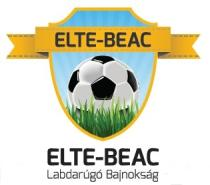 Időpont: 2017. december 15. péntek 16:00Helyszín: 1117 Budapest, Bogdánfy Ödön u. 10/A, sátorral fedett műfüves pályákA CSAPAT NEVE:Csapatkapitány: Telefon:				 E-mail cím:NévE-mail cím1.2.3.4.5.6.7.8.9.10.11.12.